بسمه تعالی 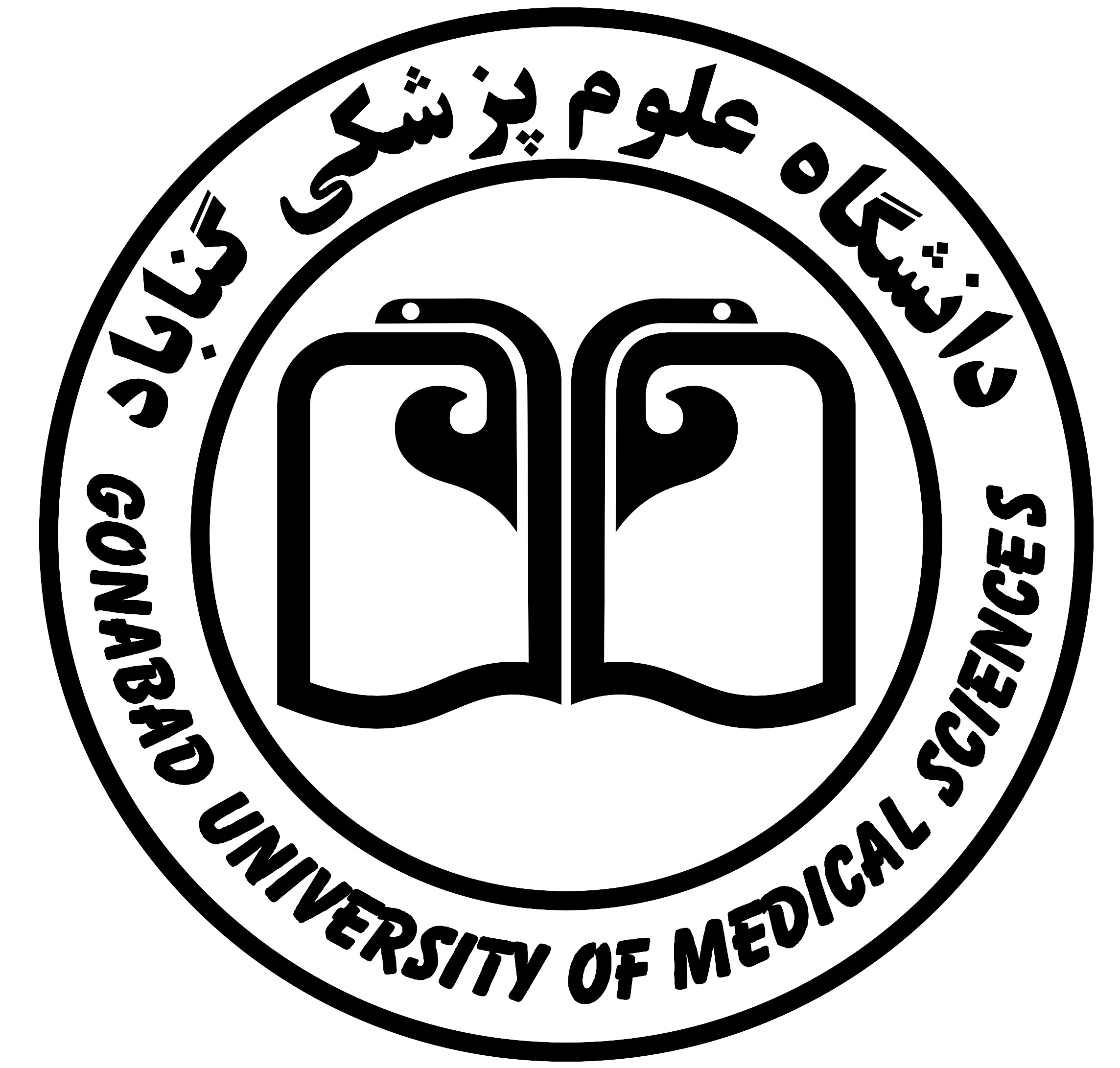 فرم ضميمه   دانشکده پزشکی 	اطلاعات مربوط به عوامل اجرايي طرح پايان نامه دانشجوييدر صورتيكه طرح پيش نويس پايان نامه دانشجويي است، لازم است جهت تکمیل فرایند تصویب و ثبت پايان نامه دانشكده پزشكي، فرم ذيل تكميل و به انضمام پروپوزال مذكور به اين واحد ارسال گردد. بدیهی است اظهار نظر نهایی پس از تصویب شورای پژوهشی گروه ، موکول به تطبیق فرم ارسال شده با مصوبات دانشگاه ( شرایط دانشجو جهت اخذ پایان نامه، شرایط و تعداد استاد راهنما و مشاور، ظرفیت اساتید راهنما و ...) انجام خواهد شد.مشخصات طرح تحقیقاتی مشخصات استاد راهنماي مسئولمشخصات استاد راهنماي دوم  مشخصات اساتيد مشاور مشخصات دانشجواظهار نظر مدیرگروه یا مسئول کمیته پژوهشی گروه :نام: نام خانوادگي: مرتبه علمي: رشته : آخرين مدرك تحصيلي: نام گروه آموزشي: محل خدمت (نام دانشكده يا بيمارستان يا ....)محل خدمت (نام دانشكده يا بيمارستان يا ....)محل خدمت (نام دانشكده يا بيمارستان يا ....)نشاني محل خدمت: نشاني محل خدمت: مهر و امضاءنشاني منزل: نشاني منزل: مهر و امضاءتلفن منزل:تلفن همراه:مهر و امضاءتلفن محل خدمت:شماره حساب بانكي:مهر و امضاءنشاني پست الكترونيك: نشاني پست الكترونيك: مهر و امضاءنام:نام خانوادگي:مرتبه علمي:رشته تخصصي:آخرين مدرك تحصيلي:نام گروه آموزشي:محل خدمت (نام دانشكده يا بيمارستان يا ....)محل خدمت (نام دانشكده يا بيمارستان يا ....)محل خدمت (نام دانشكده يا بيمارستان يا ....)نشاني محل خدمت: نشاني محل خدمت: مهر و امضاءنشاني منزل: نشاني منزل: مهر و امضاءتلفن منزل:تلفن همراه:مهر و امضاءتلفن محل خدمت:شماره حساب بانكي:مهر و امضاءنشاني پست الكترونيك: نشاني پست الكترونيك: مهر و امضاءنام و نام خانوادگيتخصصدرجه علمي يا ميزان تحصيلاتنوع همكاريامضاءنام:نام خانوادگي:نام خانوادگي:کدملی: امضاءرشته تحصيلي:رشته تحصيلي:مقطع تحصيلي:مقطع تحصيلي:امضاءسال ورود به دانشگاه:سال ورود به دانشگاه:شماره دانشجويي:شماره دانشجويي:امضاءآدرس:آدرس:آدرس:آدرس:امضاءشماره تلفن تماس ضروري:شماره تلفن تماس ضروري:تلفن همراه:تلفن همراه:امضاءنشاني پست الكترونيك: نشاني پست الكترونيك: نشاني پست الكترونيك: نشاني پست الكترونيك: امضاءمواردمهرو امضا آیا موضوع طرح تحقیقاتی با سطح و مقطع تحصیلات دانشجو متاسب است ؟  بلی         خیرآیا تعداد اساتید راهنما  و مشاور با موضوع  تحقیق متناسب است ؟ بلی            خیر